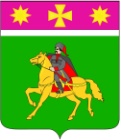 АДМИНИСТРАЦИЯПОЛТАВСКОГО СЕЛЬСКОГО ПОСЕЛЕНИЯКРАСНОАРМЕЙСКОГО  РАЙОНА                                         ПОСТАНОВЛЕНИЕ             ПРОЕКТ_________                                                                                                       № _____станица ПолтавскаяОб утверждении Порядка организации и проведения голосования по отбору общественных территорий, подлежащих благоустройству в первоочередном порядке2020 году, на территории Полтавского сельского поселения Красноармейского районаВ соответствии Федеральным законом от 6 октября 2003 года № 131-ФЗ «Об общих принципах организации местного самоуправления в Российской Федерации», постановлением Правительства Российской Федерации от            10 февраля 2017 года № 169 «Об утверждении Правил предоставления и распределения субсидий из федерального бюджета бюджетам субъектов Российской Федерации на поддержку государственных программ субъектов Российской Федерации и муниципальных программ формирования современной городской среды», в целях реализации мероприятий по благоустройству территории Полтавского сельского поселения Красноармейского района в 2020 году, администрация Полтавского сельского поселения Красноармейского района   п о с т а н о в л я е т:1. Утвердить Порядок организации и проведения голосования по отбору общественных территорий, подлежащих благоустройству в первоочередном порядке в 2020 году (приложение).2. Обнародовать настоящее постановление и разместить его на официальном сайте администрации Полтавского сельского поселения Красноармейского района в информационно-коммуникационной сети «Интернет».3. Контроль за выполнением настоящего решения возложить на заместителя главы Полтавского сельского поселения Красноармейского района В.А. Гористова.4. Постановление вступает в силу со дня его обнародования.ГлаваПолтавского сельского поселенияКрасноармейского  района                                                                В.А. ПобожийПРИЛОЖЕНИЕ  УТВЕРЖДЕНпостановлением  администрацииПолтавского сельского  поселенияКрасноармейского  районаот _________ № ______ПОРЯДОКорганизации и проведения голосования по отбору общественных территорий, подлежащих благоустройству в первоочередном порядкев 2020 году, на территории Полтавского сельского поселения Красноармейского района1.Общие положения1.1. Настоящий Порядок определяет механизм организации и проведения голосования по отбору общественных территорий, подлежащих благоустройству в первоочередном порядке (далее – общественные территории), сроки представления, рассмотрения и оценки предложений в целях определения перечня общественных территорий, подлежащих благоустройству в рамках реализации программы муниципального образования Полтавское сельское поселение Красноармейского района «Формирование современной городской среды Полтавского сельского поселения Красноармейского района на 2018-2022 годы» (с изменениями и дополнениями) (далее – муниципальная программа) в первоочередном порядке в 2020 году.             1.2. В целях настоящего Порядка под общественной территорией понимается территория общего пользования, которой беспрепятственно пользуется неограниченный круг лиц соответствующего функционального назначения (площади, набережные, улицы, пешеходные зоны, скверы, парки, иные территории).1.3. Организация проведения общественного обсуждения и голосования по отбору общественных территорий и подведение итогов голосования на территории Полтавского сельского поселения Красноармейского района осуществляется общественной комиссией (далее – общественная комиссия).Порядок создания, деятельности, а также состав общественной комиссии определяется правовым актом администрации Полтавского сельского поселения Красноармейского района.1.4. Участие в голосовании по отбору общественных территорий имеют право граждане Российской Федерации, достигшие возраста 14-лет, имеющие паспорт гражданина Российской Федерации или иной документ, удостоверяющий в установленном порядке личность в соответствии с требованиями законодательства Российской Федерации, и проживающие на территории Полтавского сельского поселения Красноармейского района.2. Порядок и сроки представления предложений для голосования по отбору общественных территорий 2.1. Предложение о включении в муниципальную программу общественной территории принимается администрацией Полтавского сельского поселения Красноармейского района в лице уполномоченного органа - отдела ЖКХ и благоустройства (далее – уполномоченный орган).Данные предложения принимаются в период с 1 по 25 февраля 2019 года в течение 25 календарных дней.2.2. Заявителями предложений о включении общественной территорий в муниципальную программу выступают граждане, юридические лица, органы государственной власти, органы местного самоуправления (далее - заявители).2.3. Поступившие предложения (в произвольной форме) регистрируются в порядке их поступления от заявителей в журнале регистрации с указанием порядкового регистрационного номера, даты и времени представления предложения, фамилии, имени, отчества (для физических лиц), наименования (для юридических лиц), а также местоположения общественной территории, и направляются уполномоченным органом в общественную комиссию для рассмотрения и оценки.2.4. Поступившее предложение подлежит отклонению, а заявителю дается разъяснение о невозможности его рассмотрения в случае, если предложения направлены после окончания срока приема предложений.2.5. Предложения о включении общественной территории в муниципальную программу, подаваемые заявителем, должны содержать следующую информацию:- местоположение общественной территории, перечень работ, предлагаемых к выполнению на общественной территории;- информацию по размещению на общественной территории видов оборудования, иных материальных объектов и образцов элементов благоустройства;- информацию по стилевому решению, в том числе по типам озеленения территории общего пользования, освещения и осветительного оборудования;- информацию, материалы, содержащие визуальное изображение предлагаемого благоустройства (фото, видео, рисунки и т.д.) - при наличии.3. Формирование перечня общественных территорий для проведения голосования3.1. Не позднее 3-х рабочих дней со дня завершения приема предложений общественной комиссией осуществляется формирование перечня общественных территорий для проведения голосования по отбору. 3.2. Общественная комиссия осуществляет:- проверку соответствия предоставленных заявителем предложений требованиям, установленным настоящим Порядком;- принятие решений о включении общественной территории в предварительный перечень;- формирование перечня по итогам общественного обсуждения.3.3. Общественная комиссия при рассмотрении предложений о включении общественных территорий в перечень:- руководствуется постановлением Правительства Российской Федерации от 10 февраля 2017 года № 169 «Об утверждении Правил предоставления и распределения субсидий из федерального бюджета бюджетам субъектов Российской Федерации на поддержку государственных программ субъектов Российской Федерации и муниципальных программ формирования современной городской среды», постановлением администрации Полтавского сельского поселения от 31 января 2019 года № 35 «О внесении изменений в постановление администрации Полтавского сельского поселения Красноармейского района от 25 августа 2017 года № 322 «Об утверждении муниципальной программы Полтавского сельского поселения Красноармейского района «Формирование современной городской среды Полтавского сельского поселения Красноармейского района на 2018-2022 годы» и настоящим Порядком;- определяет количество общественных территорий, подлежащих в рамках реализации муниципальной программы благоустройству в 2019 году, исходя из социальной, культурной значимости общественных территорий, а также исходя из возможности сохранения и поддержания целостности восприятия сложившегося архитектурного облика соответствующего населенного пункта.3.4. Рассмотрение предложений о включении в перечень общественных территорий осуществляется общественной комиссией в несколько этапов:1) принятие решения о включении предложения в предварительный перечень общественных территорий, а также присвоение ему порядкового номера участника;2) передача предварительного перечня общественных территорий в уполномоченный орган для определения возможности предлагаемого благоустройства общественной территории;3) получение от уполномоченного органа предварительного перечня общественных территорий.3.5. Протоколы заседаний общественной комиссии подписываются членами общественной комиссии, принявшими участие в заседании, и подлежат размещению на официальном сайте администрации муниципального образования Полтавское сельское поселение Красноармейского района в течение трех дней со дня их подписания.Сформированный перечень общественных территорий подлежит утверждению постановлением администрации Полтавского сельского поселения Красноармейского района и опубликованию в средствах массовой информации администрацией Полтавского сельского поселения Красноармейского района не позднее 5 рабочих дней со дня завершения приема предложений.4. Подготовка и опубликование в средствах массовойинформации дизайн-проектов благоустройстваобщественных территорий4.1. После опубликования перечня общественных территорий уполномоченный орган осуществляет подготовку дизайн-проектов благоустройства общественных территорий.4.2. Подготовка и опубликование в средствах массовой информации дизайн-проектов благоустройства общественных территорий, включенных в соответствующий перечень, осуществляется не позднее 15 марта 2019 года.ГлаваПолтавского сельского поселенияКрасноармейского  района                                                                   В.А. Побожий